CANDIDATO AL CONSIGLIO COMUNALE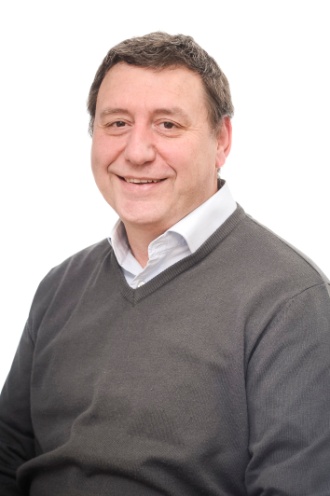 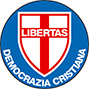 DEMOCRAZIA CRISTIANAsezione RIVOLICANEVARO GIORDANONato a Verona il 21/06/1963Diploma di Maturità ClassicaStudi effettuati presso iPadri Canossiani di VeronaAttivo per molti anni nel movimento dello scautismoEx sottufficiale dell'Arma dei CarabinieriEsperienza lavorativa nel settore della sicurezzaDal 2014 presidente di una cooperativa sociale Onlus che eroga servizi di assistenza domiciliare e ospedaliera ad anziani, malati e disabili